Παρακαλούμε όπως  κατά  την  προσεχή συνεδρίαση  του Δημοτικού  Συμβουλίου,  συμπεριλάβετε και το θέμα της έγκρισης  συμμετοχής του Δήμου Καλλιθέας για την υποβολή της  πρότασης και του σχετικού αιτήματος χρηματοδότησης, στο Περιφερειακό Επιχειρησιακό Πρόγραμμα «Αττική» 2014-2020, άξονα προτεραιότητας (10) ο οποίος συγχρηματοδοτείται από το Ευρωπαϊκό Ταμείο Περιφερειακής Ανάπτυξης (ΕΤΠΑ), με τίτλο «Ανάπτυξη – Αναβάθμιση Στοχευμένων Κοινωνικών Υποδομών και Υποδομών Υγείας», βάση της πρόσκλησης με Αριθμ. Πρωτ.: 619/27-02-2018, ΑΔΑ: 6ΩΖ07Λ7-ΑΟΛ και κωδικό ΑΤΤ068. Αναλυτικά, στην με αρ. πρωτ. 619/27–02–2018 (Κωδικός: ATT068 / ΑΔΑ: 6ΩΖ07Λ7-ΑΟΛ) Πρόσκληση της Ε.Υ.Δ.Ε.Π. Περιφέρειας Αττικής για την υποβολή προτάσεων στο πλαίσιο του Άξονα Προτεραιότητας 10 με κωδικό ΑΤΤ068 στο έργο «Ανάπτυξη – Αναβάθμιση Στοχευμένων Κοινωνικών Υποδομών και Υποδομών Υγείας», ως δυνητικοί δικαιούχοι αναφέρονται οι ΟΤΑ Α΄ Βαθμού στους οποίους ανήκει ο Δήμος Καλλιθέας.Η προκηρυσσόμενη πράξη αφορά σε μία σειρά παρεμβάσεων επέκτασης – αναβάθμισης υποδομών, στις οποίες παρέχονται κοινωνικές υπηρεσίες καθώς και υπηρεσίες πρόνοιας στην Περιφέρεια Αττικής (π.χ. Βρεφικοί/Βρεφονηπιακοί/Παιδικοί Σταθμοί, Βρεφικοί/Βρεφονηπιακοί/Παιδικοί Σταθμοί για ΑΜΕΑ, Κέντρα Δημιουργικής Απασχόλησης Παιδιών, Κέντρα Δημιουργικής Απασχόλησης Παιδιών ΑΜΕΑ, Κέντρα Ημερήσιας Φροντίδας Ηλικιωμένων (ΚΗΦΗ), Δομές Παροχής Βασικών Αγαθών, Κέντρα Κοινότητας, Υποδομές που παρέχουν υπηρεσίες Ανοικτής Προστασίας Ηλικιωμένων [πρώην ΚΑΠΗ], Δημοτικά Ιατρεία, ΚΕΠ Υγείας, κ.α). Η χρηματοδότηση της δράσης στοχεύει στη βελτίωση της ποιότητας των παρεχόμενων υπηρεσιών κοινωνικής ένταξης και πρόνοιας, στην Περιφέρεια Αττικής.Απώτερος στόχος αποτελεί η ενίσχυση και ενδυνάμωση των υπηρεσιών και υποδομών κοινωνικής φροντίδας, με έμφαση στις ευάλωτες και ειδικές ομάδες του πληθυσμού, μέσω της δυνατότητας χρηματοδότησης των παρακάτω ενδεικτικών κατηγοριών δράσεων:1. Εργασίες βελτίωσης φυσικής προσβασιμότηταςΔιαμόρφωση χώρων (χώροι υγιεινής, αποδυτήρια, κα)Προσβασιμότητα ΑμΕΑ (διάδρομοι πρόσβασης, κα)Επαύξηση βελτίωσης προσβασιμότητας ΑΜΕΑ2. Προμήθεια εξοπλισμού ενίσχυσης της παροχής υπηρεσιώνΗλεκτρονικός εξοπλισμόςΕξ’ αποστάσεως συνοδευτικών υποστηρικτικών υπηρεσιών – Σχεδιασμός/Υλοποίηση Ηλεκτρονικής ΠλατφόρμαςΕξοπλισμός σειράς προτεραιότητας3. Προμήθεια ειδικού εξοπλισμού που απαιτείται για τη λειτουργία της δομήςΈπιπλαΕξοπλισμός εστίασης (φούρνος, πάγκοι εργασίας, κα)Εξοπλισμός αποθήκευσης (καταψύκτης, ψυγείο, κα)Λοιπά ειδικά όργανα (σύστημα πυρασφάλειας, κλιματιστικά, κα)Ηλεκτρολογικό ΥλικόΙματισμόςΠαιχνίδια εξωτερικού χώρουΠαιχνίδια εσωτερικού χώρου – γωνιές απασχόλησηςΓια τις παραπάνω κατηγορίες δράσεων, ο συνολικός προϋπολογισμός διαμορφώνεται έως και 100.000 Ευρώ για  τους Δήμους με πληθυσμό από 60.000 και άνω. Κάθε Δήμος θα υποβάλει μόνο μια πρόταση για το σύνολο των δομών που θέλει να αναβαθμίσει, επιλέγοντας παρεμβάσεις από τις παραπάνω κατηγορίες δράσεων τεκμηριώνοντας τη σχετική αναγκαιότητα.Έχοντας υπόψη τα παραπάνω σας παρακαλούμε όπως :Εγκρίνετε τη συμμετοχή του Δήμου Καλλιθέας για την υποβολή της  πρότασης και του σχετικού αιτήματος χρηματοδότησης, στο Περιφερειακό Επιχειρησιακό Πρόγραμμα «Αττική» 2014-2020, άξονα προτεραιότητας (10) ο οποίος συγχρηματοδοτείται από το Ευρωπαϊκό Ταμείο Περιφερειακής Ανάπτυξης (EΤΠΑ), με τίτλο «Ανάπτυξη – Αναβάθμιση Στοχευμένων Κοινωνικών Υποδομών και Υποδομών Υγείας», βάση της πρόσκλησης με Αριθμ. Πρωτ.: 619/27-02-2018, ΑΔΑ: 6ΩΖ07Λ7-ΑΟΛ και κωδικό ΑΤΤ068 και Εξουσιοδοτήσετε τον Δήμαρχο Καλλιθέας να υπογράψει και να υποβάλλει ηλεκτρονικά στο ΟΠΣ - ΕΣΠΑ 2014 – 2020 τα απαραίτητα προς τούτο έγγραφα.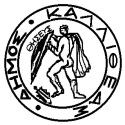 ΕΛΛΗΝΙΚΗ ΔΗΜΟΚΡΑΤΙΑΠΕΡΙΦΕΡΕΙΑ ΑΤΤΙΚΗΣΔΗΜΟΣ ΚΑΛΛΙΘΕΑΣΓΡΑΦΕΙΟ ΔΗΜΑΡΧΟΥΓΡΑΦΕΙΟ ΔΗΜΑΡΧΟΥΓΡΑΦΕΙΟ ΔΗΜΑΡΧΟΥΤΜΗΜΑ Προγραμματισμού & ΣχεδιασμούΤΜΗΜΑ Προγραμματισμού & ΣχεδιασμούΤΜΗΜΑ Προγραμματισμού & ΣχεδιασμούΔιεύθυνση:Διεύθυνση:Ματζαγριωτάκη 76 Καλλιθέα 176 76Ματζαγριωτάκη 76 Καλλιθέα 176 76Πληροφορίες:Πληροφορίες:Δ. ΖηρίνηΚαλλιθέα, 12-04-2018Καλλιθέα, 12-04-2018Τηλέφωνο:Τηλέφωνο:213 2070434Fax:Fax:Αρ.Πρ.:2241122411E-mail:E-mail:dm_program@kallithea.grΠρος:ΤονΠρόεδρο του Δημοτικού ΣυμβουλίουΤονΠρόεδρο του Δημοτικού ΣυμβουλίουΘέμα: Έγκριση συμμετοχής του Δήμου Καλλιθέας για την υποβολή της πρότασης και του σχετικού αιτήματος χρηματοδότησης στο Περιφερειακό Επιχειρησιακό Πρόγραμμα «Αττική» 2014-2020, άξονα προτεραιότητας (10) ο οποίος συγχρηματοδοτείται από το Ευρωπαϊκό Ταμείο Περιφερειακής Ανάπτυξης (ΕΤΠΑ), με τίτλο «Ανάπτυξη – Αναβάθμιση Στοχευμένων Κοινωνικών Υποδομών και Υποδομών Υγείας», βάση της πρόσκλησης με Αριθμ. Πρωτ.: 619/27-02-2018, ΑΔΑ: 6ΩΖ07Λ7-ΑΟΛ και κωδικό ΑΤΤ068. Έγκριση συμμετοχής του Δήμου Καλλιθέας για την υποβολή της πρότασης και του σχετικού αιτήματος χρηματοδότησης στο Περιφερειακό Επιχειρησιακό Πρόγραμμα «Αττική» 2014-2020, άξονα προτεραιότητας (10) ο οποίος συγχρηματοδοτείται από το Ευρωπαϊκό Ταμείο Περιφερειακής Ανάπτυξης (ΕΤΠΑ), με τίτλο «Ανάπτυξη – Αναβάθμιση Στοχευμένων Κοινωνικών Υποδομών και Υποδομών Υγείας», βάση της πρόσκλησης με Αριθμ. Πρωτ.: 619/27-02-2018, ΑΔΑ: 6ΩΖ07Λ7-ΑΟΛ και κωδικό ΑΤΤ068. Έγκριση συμμετοχής του Δήμου Καλλιθέας για την υποβολή της πρότασης και του σχετικού αιτήματος χρηματοδότησης στο Περιφερειακό Επιχειρησιακό Πρόγραμμα «Αττική» 2014-2020, άξονα προτεραιότητας (10) ο οποίος συγχρηματοδοτείται από το Ευρωπαϊκό Ταμείο Περιφερειακής Ανάπτυξης (ΕΤΠΑ), με τίτλο «Ανάπτυξη – Αναβάθμιση Στοχευμένων Κοινωνικών Υποδομών και Υποδομών Υγείας», βάση της πρόσκλησης με Αριθμ. Πρωτ.: 619/27-02-2018, ΑΔΑ: 6ΩΖ07Λ7-ΑΟΛ και κωδικό ΑΤΤ068. Έγκριση συμμετοχής του Δήμου Καλλιθέας για την υποβολή της πρότασης και του σχετικού αιτήματος χρηματοδότησης στο Περιφερειακό Επιχειρησιακό Πρόγραμμα «Αττική» 2014-2020, άξονα προτεραιότητας (10) ο οποίος συγχρηματοδοτείται από το Ευρωπαϊκό Ταμείο Περιφερειακής Ανάπτυξης (ΕΤΠΑ), με τίτλο «Ανάπτυξη – Αναβάθμιση Στοχευμένων Κοινωνικών Υποδομών και Υποδομών Υγείας», βάση της πρόσκλησης με Αριθμ. Πρωτ.: 619/27-02-2018, ΑΔΑ: 6ΩΖ07Λ7-ΑΟΛ και κωδικό ΑΤΤ068.Ο Δήμαρχος Δημήτριος ΚάρναβοςΣυνημμένα:Η πρόσκληση της Περιφέρειας Αττικής με Αριθμ. Πρωτ.: 619/27-02-2018, ΑΔΑ: 6ΩΖ07Λ7-ΑΟΛ και κωδικό ΑΤΤ068Κοινοποίηση:- Γραφείο Δημάρχου- Α/Δήμαρχο Κοινωνικής Πολιτικής- Γραφείο Γενικού Γραμματέα- Δ/νση Οικονομικών Υπηρεσιών- Δ/νση Κοινωνικής Πολιτικής- Δ/νση Τεχνικών Υπηρεσιών- ΔΗ.Κ.Ε.Κ.- Ο.Π.Α.Α. «Γιάννης Γάλλος»- Τμήμα Τεχνολογιών, Πληροφορικής & Επικοινωνιών- Αυτοτελές Τμήμα Προγραμματισμού και Σχεδιασμού- Γραφείο Δημάρχου- Α/Δήμαρχο Κοινωνικής Πολιτικής- Γραφείο Γενικού Γραμματέα- Δ/νση Οικονομικών Υπηρεσιών- Δ/νση Κοινωνικής Πολιτικής- Δ/νση Τεχνικών Υπηρεσιών- ΔΗ.Κ.Ε.Κ.- Ο.Π.Α.Α. «Γιάννης Γάλλος»- Τμήμα Τεχνολογιών, Πληροφορικής & Επικοινωνιών- Αυτοτελές Τμήμα Προγραμματισμού και Σχεδιασμού